Witam Wysyłam kolejne propozycje zabaw na ten tydzień dla Adama w ramach zajęć korekcyjno-kompensacyjnych.Poniedziałek 29.06.2020Temat „Wakacje”Cele zajęć:ćwiczenia usprawniające sprawność palców i dłonićwiczenia rozwijające sprawność fizycznąćwiczenia koordynacji wzrokowo-ruchowej.„Gdzie na wakacje” – rozmowa na temat możliwości spędzania wolnego czasu na wakacjach (nad morzem, nad jeziorem, w górach, w lesie, na placu zabaw).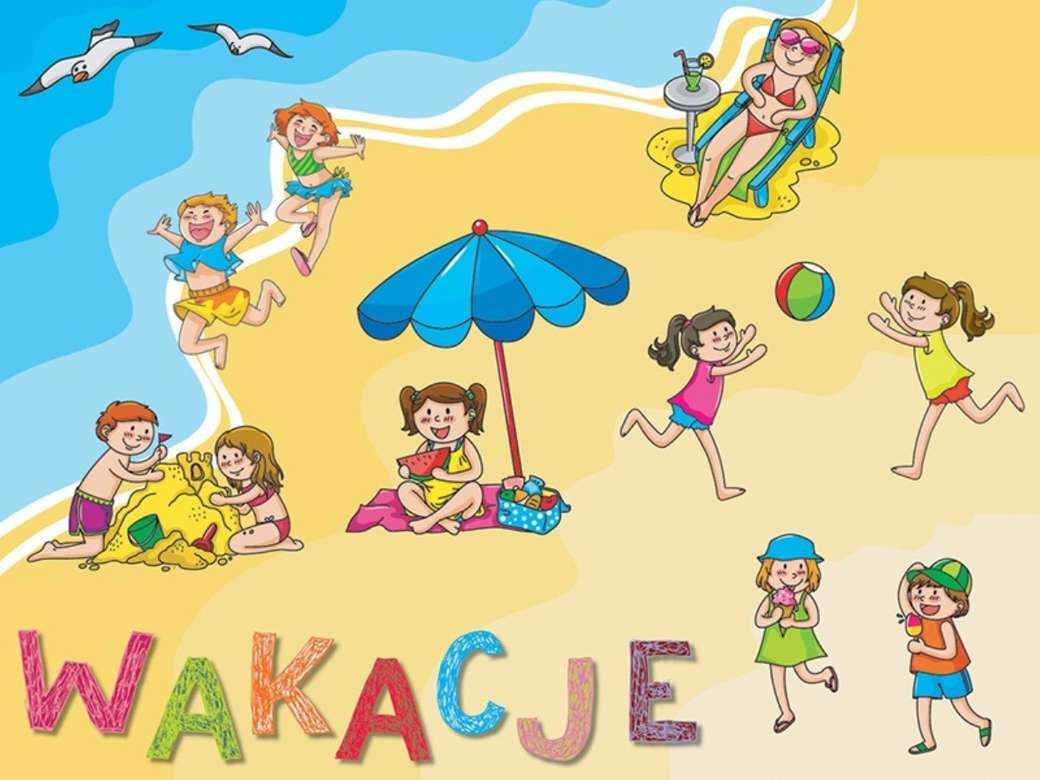 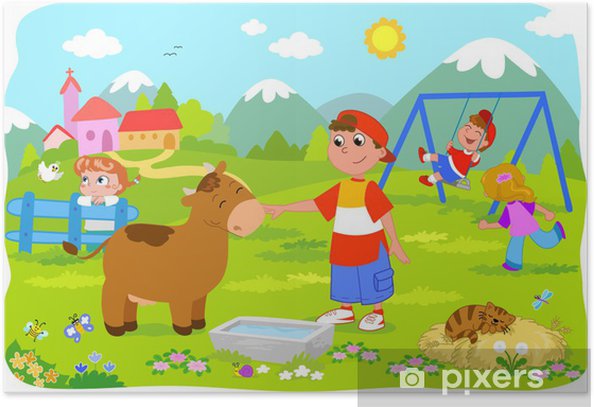 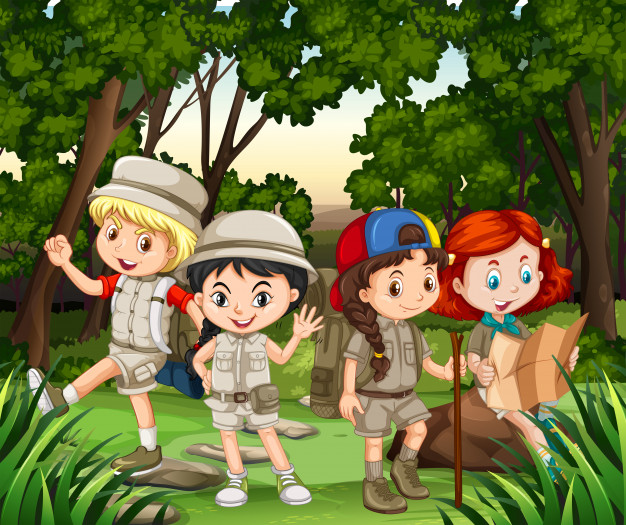 „Lody” – zabawa plastyczna. Do wykonania pracy potrzebne będą kolorowe kartki papieru, waciki kosmetyczne, farby, brokat, klej. Proszę, aby dziecko wykonało pracę plastyczną według poniższego wzoru. Rodziców proszę o pomoc dla dziecka.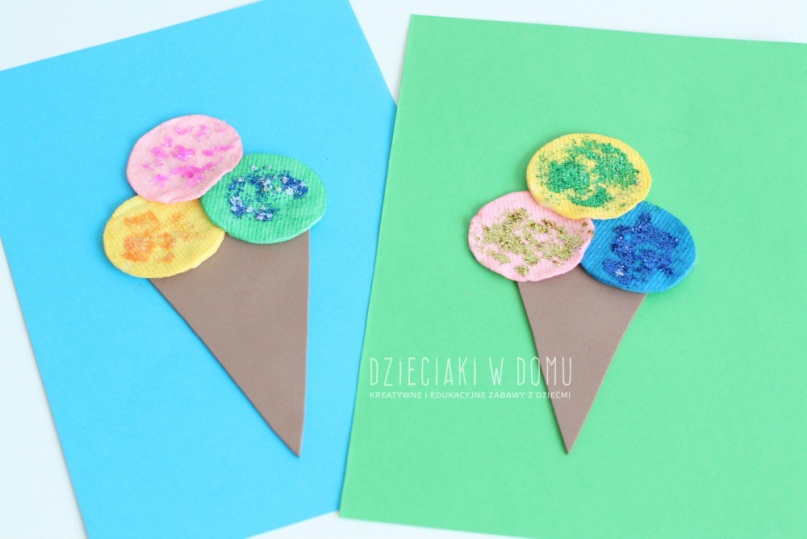 Czynności porządkowe i higieniczne – zwracamy uwagę dziecka na uprzątnięcie po skończonej zabawie miejsca pracy i dokładne umycie rąk.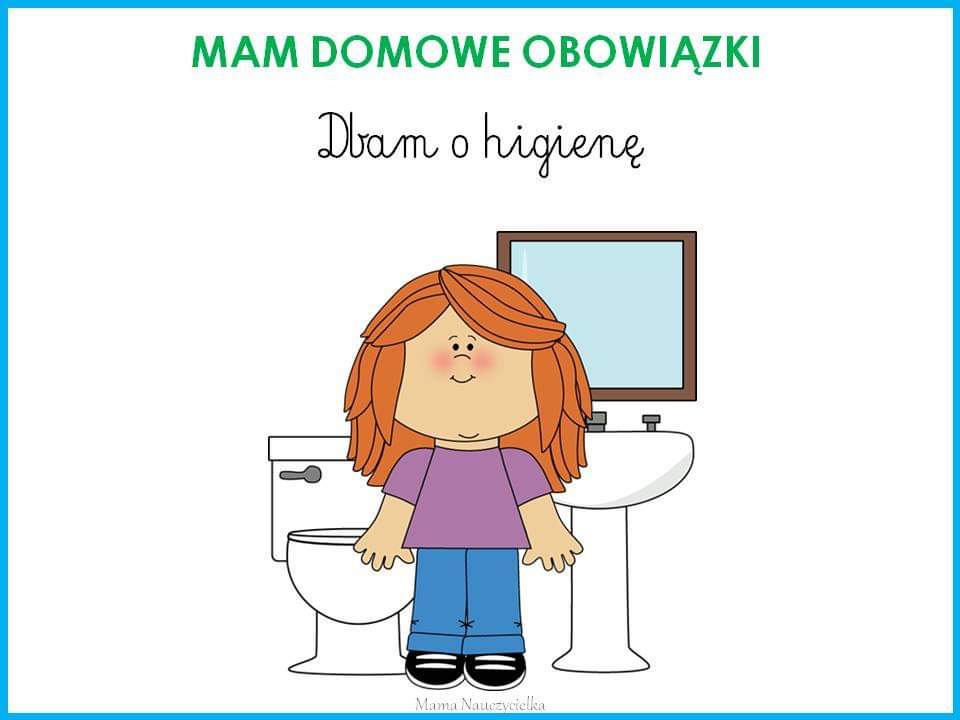 Trening czystości – proszę również przez okres wakacyjny zwracać uwagę dziecka na samodzielne korzystanie z sedesu.„Lody” – rysowanie po śladzie. Zadaniem dziecka jest rysowanie po śladzie, a następnie pokolorowanie powstałego obrazka.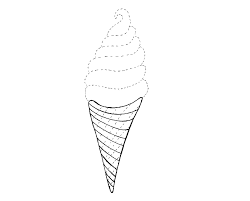 „Podłoga parzy” – zabawa z elementem podskoku i skoku. Dziecko porusza się, skacząc raz na jednej, raz na drugiej nodze, w różnych kierunkach.„Drzewo” – praca plastyczno – techniczna. Do wykonania pracy potrzebne będą zielona i brązowa kartka papieru, klej, nożyczki, biała kartka. Dziecko z pomocą rodzica wycina z papieru kolorowego pień i koronę drzewa, a następnie nakleja je na kartkę papieru, tak aby powstało drzewo. Rozwijanie doświadczeń manualnych.„Na leśnej polanie” – zabawa relaksacyjna. Dziecko leży na dywanie, głęboko oddycha i słucha odgłosu ptaków (link poniżej).https://www.youtube.com/watch?v=9INVrVQRpus									Opracowała									Anna Drożdżewicz